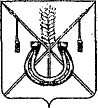 АДМИНИСТРАЦИЯ КОРЕНОВСКОГО ГОРОДСКОГО ПОСЕЛЕНИЯКОРЕНОВСКОГО РАЙОНАПОСТАНОВЛЕНИЕот 28.06.2024  		                                                  			  № 913г. КореновскОб утверждении Порядка организации парковок (парковочных                    мест) для легковых такси в местах повышенного спроса на                         перевозки пассажиров и багажа, предоставления мест для стоянки легковых такси на парковках общего пользования, организации                      при перевозках легковым такси посадки и (или) высадки                    пассажиров, в том числе пассажиров из числа инвалидов, на                    участках улично-дорожной сети, расположенных в зонах жилой                       застройки, у железнодорожных вокзалов, автовокзалов                       (автостанций), объектов культуры, медицинских организаций и                    других объектов на территории Кореновского городского поселения Кореновского районаВ соответствии с Федеральным законом Российской Федерации от                   06 октября 2003 года № 131-ФЗ «Об общих принципах организации местного самоуправления в Российской Федерации», Федеральным законом Российской Федерации от 29 декабря 2022 года № 580-ФЗ «Об организации перевозок пассажиров и багажа легковым такси в Российской Федерации», Федеральным законом Российской Федерации от 08 ноября 2007 года № 257-ФЗ                            «Об автомобильных дорогах и о дорожной деятельности в Российской Федерации о внесении изменений в отдельные законодательные акты Российской Федерации», Федеральным законом Российской Федерации от                                  10 декабря 1995 года № 196-ФЗ «О безопасности дорожного движения», Законом Краснодарского края от 31 мая 2023 года № 4906-КЗ «Об организации перевозок пассажиров и багажа легковым такси в Краснодарском крае», руководствуясь Уставом Кореновского городского поселения Кореновского района, администрация Кореновского городского поселения Кореновского района п о с т а н о в л я е т:1. Утвердить Порядок организации парковок (парковочных мест) для легковых такси в местах повышенного спроса на перевозки пассажиров и багажа, предоставления мест для стоянки легковых такси на парковках общего пользования, организации при перевозках легковым такси посадки и (или) высадки пассажиров, в том числе пассажиров из числа инвалидов, на участках улично-дорожной сети, расположенных в зонах жилой застройки, у железнодорожных вокзалов, автовокзалов (автостанций), объектов культуры, медицинских организаций и других объектов на территории Кореновского городского поселения Кореновского района (прилагается).2. Общему отделу администрации Кореновского городского поселения Кореновского района (Козыренко) официально опубликовать настоящее постановление и разместить на официальном сайте администрации Кореновского городского поселения Кореновского района в информационно-телекоммуникационный сети «Интернет».3. Контроль за выполнением настоящего постановления                                 возложить на заместителя главы Кореновского городского поселения Кореновского района С.Г. Чепурного.4. Постановление вступает со дня его официального опубликования.ГлаваКореновского городского поселенияКореновского района                                                                           М.О. ШутылевПРИЛОЖЕНИЕ УТВЕРЖДЕНпостановлением администрации Кореновского городского поселенияКореновского районаот 28.06.2024 № 913ПОРЯДОКорганизации парковок (парковочных мест) для легковых такси в местах повышенного спроса на перевозки пассажиров и багажа, предоставления мест для стоянки легковых такси на парковках общего пользования, организации при перевозках легковым такси посадки и (или) высадки пассажиров, в том числе пассажиров из числа инвалидов, на участках улично-дорожной сети, расположенных в зонах жилой застройки, у железнодорожных вокзалов, автовокзалов (автостанций),  у объектов культуры, медицинских организаций и других объектов на территории Кореновского городского поселения Кореновского районаРаздел 1. Общие положения1.1. Настоящий Порядок разработан в соответствии с Федеральным законом от 6 октября 2003 года № 131-ФЗ «Об общих принципах организации местного самоуправления в Российской Федерации», Федеральным законом от 10 декабря 1995 года № 196-ФЗ «О безопасности дорожного движения», Федеральным законом от 8 ноября 2007 года № 259-ФЗ «Устав автомобильного транспорта и городского наземного электрического транспорта», Федеральным законом от 29 декабря 2022 года № 580-ФЗ «Об организации перевозок пассажиров и багажа легковым такси в Российской Федерации, о внесении изменений в отдельные законодательные акты Российской Федерации и о признании утратившими силу отдельных положений законодательных актов Российской Федерации», постановлением Правительства Российской Федерации от 23 октября 1993 года № 1090 «О Правилах дорожного движения», приказом Министерства транспорта Российской Федерации от                20 сентября 2021 года № 321 «Об утверждении Порядка обеспечения условий доступности для пассажиров из числа инвалидов объектов транспортной инфраструктуры и услуг автомобильного транспорта и городского наземного электрического транспорта, а также оказания им при этом необходимой помощи», Законом Краснодарского края от 31 мая 2023 года № 4906-КЗ                   «Об организации перевозок пассажиров и багажа легковым такси в Краснодарском крае» и устанавливает требования к созданию и использованию парковок (парковочных мест) для легковых такси в местах повышенного спроса на перевозки пассажиров и багажа, предоставлению мест для стоянки легковых такси на парковках общего пользования, организации при перевозках легковым такси посадки и (или) высадки пассажиров, в том числе пассажиров из числа инвалидов, на участках улично-дорожной сети, расположенных в зонах жилой застройки, у железнодорожных вокзалов, автовокзалов (автостанций), объектов культуры, медицинских организаций и других объектов на территории Кореновского городского поселения Кореновского района (далее - Порядок). 1.2. Понятие «легковое такси», применяемое в настоящем Порядке, используется в значении, установленном Федеральным законом от                               29 декабря 2022 года № 580-ФЗ «Об организации перевозок пассажиров и багажа легковым такси в Российской Федерации, о внесении изменений в отдельные законодательные акты Российской Федерации и о признании утратившими силу отдельных положений законодательных актов Российской Федерации». Используемые в настоящем Порядке иные понятия применяются в значении, определенном федеральным и региональном законодательством.Раздел 2. Организация и использование парковочных мест легковых такси2.1. Парковки (парковочные места) для легковых такси создаются в целях организации безопасности дорожного движения и упорядочивания мест дислокации легковых такси при ожидании пассажиров, регулирования процесса посадки и (или) высадки пассажиров, в том числе пассажиров из числа инвалидов, в легковые такси, погрузки (выгрузки) их багажа.2.2. Парковки (парковочные места) легковых такси размещаются на участках улично-дорожной сети Кореновского городского поселения Кореновского района на землях общего пользования, свободных от прав третьих лиц.При выборе места организации парковок (парковочных мест) для легковых такси учитывается возможность удобного подхода пассажиров без пересечения потоков транспортных средств, безопасной посадки и (или) высадки пассажиров. 2.3. Территория парковок (парковочных мест) для легковых такси в местах повышенного спроса на перевозки пассажиров и багажа на парковках общего пользования должна быть обозначена дорожными знаками и разметкой в соответствии с Правилами дорожного движения Российской Федерации, утвержденными постановлением Правительства Российской Федерации от                   23 октября 1993 года № 1090 «О Правилах дорожного движения» (далее – Правила дорожного движения Российской Федерации).2.4. Правила въезда (выезда) на парковки (парковочные места) для легковых такси, стоянки транспортных средств на них регламентируются Правилами дорожного движения Российской Федерации, настоящим Порядком. 2.5. Проектирование, строительство, реконструкция, ремонт и содержание парковок (парковочных мест) легковых такси осуществляется с соблюдением требований законодательства, государственных строительных норм, стандартов, технических условий, других нормативных документов и настоящего Порядка. 2.6. К территории парковок (парковочных мест) легковых такси относится весь участок улично-дорожной сети, обозначенный соответствующими дорожными знаками и разметкой. Размещение парковочных мест легковых автомобилей такси не должно создавать помех для движения, остановки и стоянки другого вида транспорта. 2.7. Охрана автотранспортных средств на парковках (парковочных местах) легковых такси не производится. 2.8. Парковки (парковочные места) легковых такси на территории Кореновского городского поселения Кореновского района работают круглосуточно. 2.9. Парковки (парковочные места) для легковых такси используются на бесплатной основе.2.10. Водители легковых такси, осуществляющие перевозку пассажиров и багажа на территории Кореновского городского поселения Кореновского района, имеют право на парковках (парковочных местах) легковых такси в порядке общей очереди производить высадку (посадку) пассажиров, выгрузку (погрузку) багажа. Отправление легковых такси осуществляется в порядке очередности - первый прибывший на стоянку водитель легкового такси первым отправляется с пассажирами.Доступ водителей легковых автомобилей такси к пользованию парковками (парковочными местами) является свободным и не зависит от принадлежности водителя к какой-либо определенной службе такси. 2.11. Водители легковых такси обязаны: соблюдать настоящий Порядок; устанавливать автотранспортные средства на территории парковок (парковочных мест) для легковых такси в строго определенных местах в соответствии с дорожными знаками и разметкой, автотранспортные средства не должны создавать помех для движения и стоянки других видов транспорта; поддерживать санитарное состояние парковок (парковочных мест) для легковых такси в соответствии с требованиями действующего законодательства и нормативными правовыми актами администрации Кореновского городского поселения Кореновского района.Раздел 3. Определение мест организации парковок (парковочных мест) для легковых такси в местах повышенного спроса на перевозки пассажиров и багажа 3.1. Места размещения парковок (парковочных мест) определяются администрацией Кореновского городского поселения Кореновского района по согласованию с органами государственной автоинспекции с учетом расположения социально значимых объектов, мнения населения и перевозчиков, в том числе предложений уполномоченного органа исполнительной власти Краснодарского края в области организации транспортного обслуживания населения.3.2. Указанные в пункте 3.1 настоящего Порядка предложения ежегодно в срок до 31 марта текущего года направляются в администрацию Кореновского городского поселения Кореновского района в целях определения технической возможности организации парковок (парковочных мест) для легковых такси на предлагаемых участках улично-дорожной сети. 3.3. Администрация Кореновского городского поселения Кореновского района регистрирует предложения по участкам улично-дорожной сети в день их поступления и в течение 30 (тридцати) календарных дней со дня регистрации рассматривает их и направляет письменный ответ с учетом требований законодательства, государственных строительных норм, стандартов, технических условий, других нормативных документов и настоящего Порядка. 3.4. Информация о планируемом месте размещения парковки (парковочных мест) для легковых такси размещается не позднее чем за тридцать дней до начала создания парковки (парковочных мест) на официальном сайте администрации Кореновского городского поселения Кореновского района в информационно-телекоммуникационной сети «Интернет».В течение пяти дней с даты размещения информации о планируемом месте размещения парковки (парковочных мест) легковых такси заинтересованные лица вправе направить в письменной форме мнение о планируемом месте размещения парковки (парковочных мест) в администрацию Кореновского городского поселения Кореновского района по адресу: Краснодарский край,         г. Кореновск, ул. Красная 41, либо в форме электронного документа посредством сети «Интернет».3.5. Места для стоянок легковых такси на парковках общего пользования определяются в Реестре стоянок легковых такси на территории Кореновского городского поселения Кореновского района, ведение которого осуществляется администрацией Кореновского городского поселения Кореновского района по форме согласно приложению, к настоящему Порядку.3.6. Стоянки для легковых такси на парковках (парковочных местах) общего пользования оборудуются в соответствии с требованиями                          ГОСТ Р 58287-2018. Национальный стандарт Российской Федерации. Отличительные знаки и информационное обеспечение транспортных средств пассажирского наземного транспорта, остановочных пунктов и автостанций. Общие технические требования, утвержденного и введенного в действие приказом Росстандарта от 27 ноября 2018 года № 1032-ст.3.7. Администрация Кореновского городского поселения Кореновского района осуществляет организацию парковок (парковочных мест) легковых такси в местах повышенного спроса на перевозки пассажиров и багажа, предоставление мест для стоянки легковых такси на парковках общего пользования, организацию при перевозках легковым такси посадки и (или) высадки пассажиров, в том числе пассажиров из числа инвалидов, на участках улично-дорожной сети, расположенных в зонах жилой застройки, железнодорожных вокзалов, автовокзалов (автостанций), объектов культуры, медицинских организаций и других объектов, обеспечивает условия доступности для пассажиров из числа инвалидов.3.8. Администрация Кореновского городского поселения Кореновского района размещает (публикует) сведения о местах расположения парковой (парковочных мест) для легковых такси в средствах массовой информации и на официальном сайте администрации Кореновского городского поселения Кореновского района в информационно-телекоммуникационной сети «Интернет».Начальник отдела строительства администрации Кореновского городского поселения                                                                         Е.А. ПшонкинаРЕЕСТРмест стоянок легковых такси на территории Кореновского городского поселения Кореновского районаНачальник отдела строительства администрации Кореновского городского поселения                                                                         Е.А. ПшонкинаПРИЛОЖЕНИЕ к порядку организации парковок (парковочных мест) для легковых такси в местах повышенного спроса на перевозки пассажиров и багажа, предоставления мест для стоянки легковых такси на парковках общего пользования, организации при перевозках легковым такси посадки и (или) высадки пассажиров, в том числе пассажиров из числа инвалидов, на участках улично-дорожной сети, расположенных в зонах жилой застройки, у железнодорожных вокзалов, автовокзалов (автостанций), у объектов культуры, медицинских организаций и других объектов на территории Кореновского городского поселения Кореновского района№Адрес стоянки легковых таксиКоличество размещаемых транспортных средств1.Пересечение ул. Первомайска с ул. Матросова (МОБУ СОШ № 3)22.Ул. Коммунаров № 107 (МОБУ СОШ № 1)13.Пересечение ул. Карла Маркса с ул. Красная (возле МОБУ СОШ           № 17)24.Ул. Суворова № 2Д (Родильное отделение МБУЗ Кореновская ЦРБ)25.Ул. Тимашевская № 1Б (ЗАО «Молочно-консервный комбинат»)36.Ул. Фрунзе 180Г (Воздухоопорный комплекс)27.Ул. Школьная № 7 (МОБУ СОШ № 2)18.Ул. Коммунистическая № 13 (Проезд к поликлинике, Амбулатория)19.Ул. Новые Планы №2 (Проезд к ГБУЗ Кореновская ЦРБ МЗ КК) 310.Ул. Матросова 6Б (Детский садик № 42)111.Ул. Ленина № 92 (МДОБУ детский сад № 1 МО Кореновский район)112.Пересечение ул. Фрунзе с ул. Космонавтов (Детский сад № 24 МО Кореновский район)113.Пер. Лиманский № 19 (МОБУ СОШ № 18)114.Ул. Киевская № 6А (Поликлиника «Будь здоров», Детский сад № 13 муниципального образования Кореновский район)215.Пересечение пер. Космонавтов с ул. Пролетарской (МОБУ СОШ            № 19) 216.Ул. Октябрьская № 1 (МОБУ СОШ № 19)217.Ул. Пролетарская № 163В (МОБУ СОШ № 19)118.Ул. Космонавтов № 21 (МОБУ СОШ № 19)319.Ул. Карла Маркса № 127 (МОБУ СОШ № 18)2